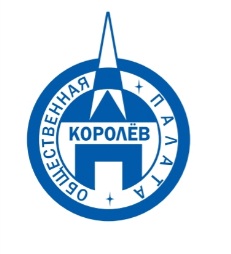 Общественная палата
    г.о. Королёв МО                ул.Калинина, д.12/6Акт
осмотра санитарного содержания контейнерной площадки (КП) 
согласно новому экологическому стандартуМосковская обл. «15» декабря 2019 г.г.о.Королев,  ул.Чайковского,  д.4_______________________________                                                            (адрес КП)Комиссия в составе:  Кошкиной Любови Владимировны, -  председателя комиссии,                      Сильянова Тамара Александровна  – член комиссии,По КП г.о. Королев,  ул. Чайковского, д.4:Результаты осмотра состояния КП комиссией:	Прочее /примечания/выводы: Визуальный осмотр показал – КП оборудована в соответствии с действующим законодательством: есть трехстороннее ограждение, на твердом асфальтовом покрытии стоят два серых контейнера нового образца, один синий сетчатый контейнер и бункер под КГМ, есть график вывоза мусора. Нарушений вывоза мусора по нормам СанПиН не зафиксировано. Замечание: отсутствуют информационные наклейки на серых контейнерах. По результатам проверки составлен Акт. Приложение: фотоматериал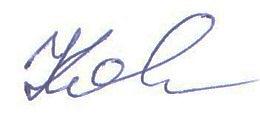 Подписи: Кошкина Л.В. 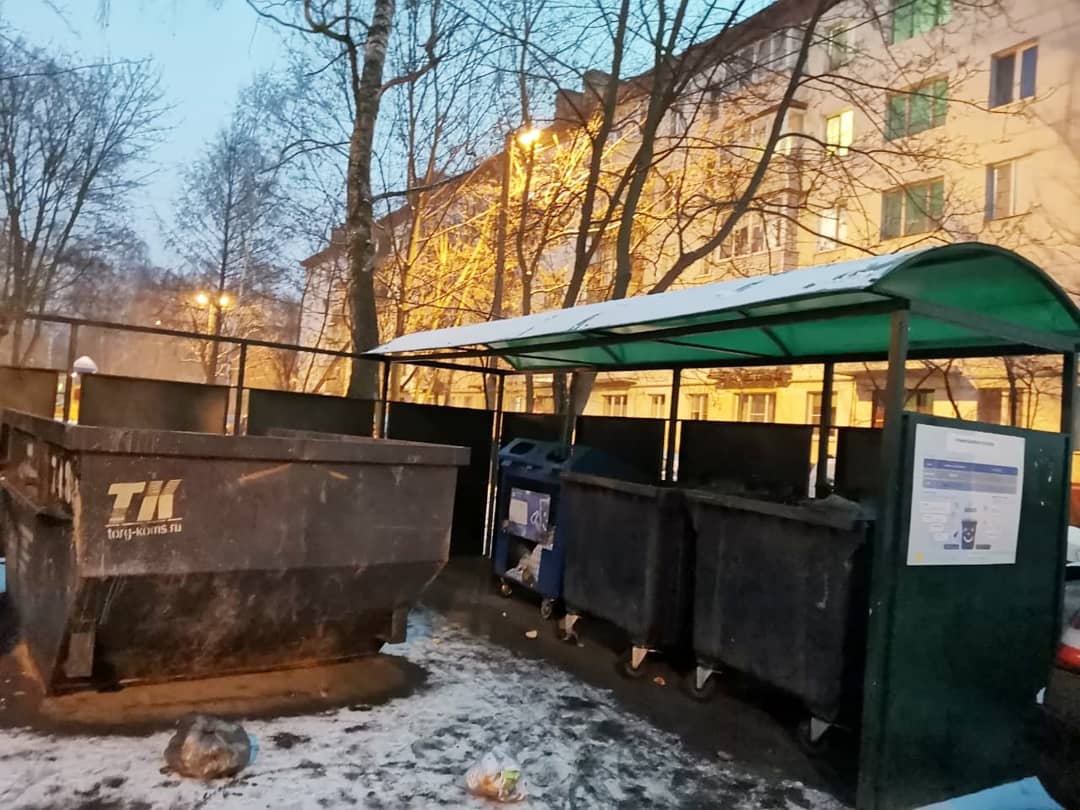 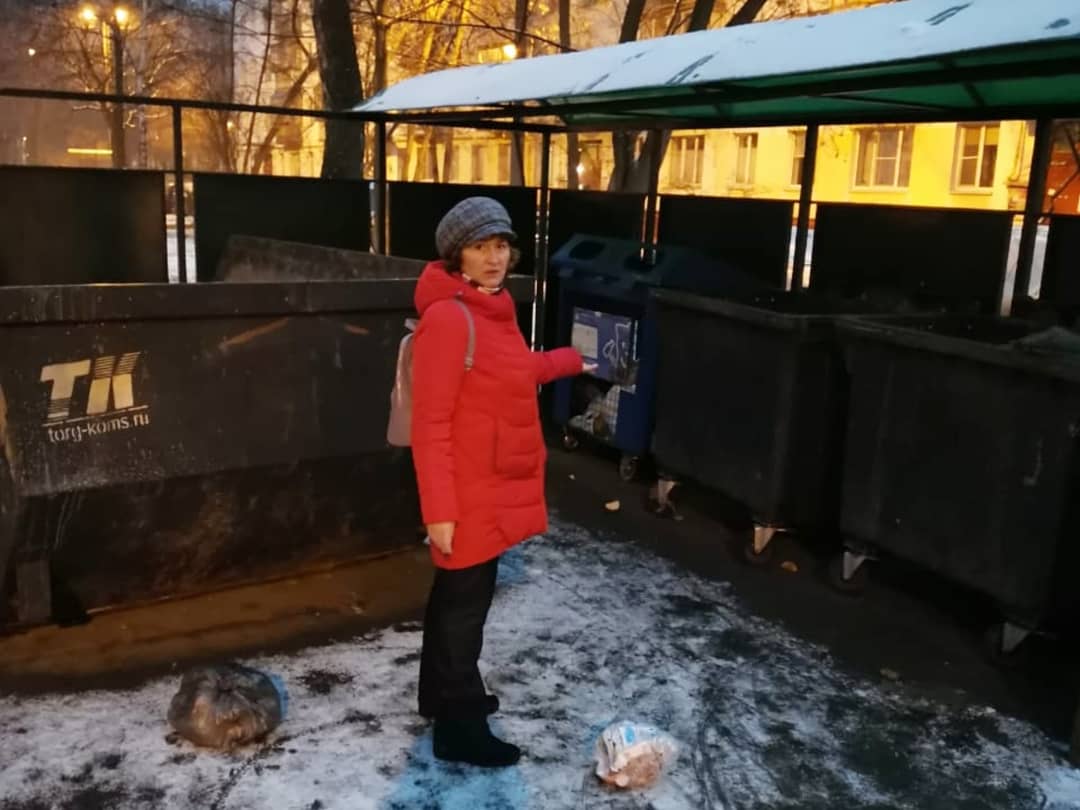 №Критерии оценки контейнерной площадкиБез нарушенийНарушения1Наполнение баков+2Санитарное состояние+3Ограждение с крышей (серые баки под крышей) +4Твёрдое покрытие площадки+5Наличие серых/синих контейнеров (количество)	2/16Наличие контейнера под РСО (синяя сетка)17График вывоза и контактный телефон+8Информирование (наклейки на баках как сортировать)+9Наличие крупногабаритного мусора+